CAMRIDGESHIRE FENCING ASSOCIATION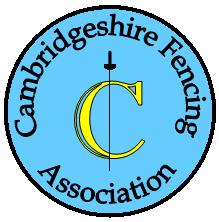 The Cambridgeshire Fencing Association invites your club to enterThe County Junior Pairs Team Foil CompetitionSunday 15th April 2018The format of the competition is similar to last time. There will be teams of two, different age, fencers. One under 13 and the other under 16.Under 13’s must be under 13 on the day of the competition, under 16’s must be under 16 on the day of the competition.Each fences their equivalent age fencer up to five hits with the score continued up to ten by the second fencer. Which fencer starts the bout will be decided by the toss of a coin before each bout. First team to ten hits wins.The format may be subject to change when numbers of entries are known.Compete membership of England Fencing (or equivalent) is required and proof of membership (email receipt from BFA) will be checked on the day. VENUE: 		One Leisure St. Neots, Barford Road, Eynesbury, St Neots, PE19 2SADATE/TIME:		Sunday April 15th January 2018			Hall opens:  9.00amCheck in closes 9.30ENTRY FEE:	£8 per individual (cheques payable to ‘Cambridgeshire Fencing Association’). This is to be paid on the day.CLOSING DATE:	Will club coaches please e-mail your team entries to Dan Tozer by Sunday 8th April. If you have any children that need to match up with others on the day to make up teams please enter them as part teams.			Fencers must bring with them on the day: Their signed permission slipProof of BFA membershipPayment for competition entryThe correct equipment 	EQUIPMENT:	Fencers must have at least CEN 1 marked equipment, including breeches. Under 13’s must have 350n or higher rated plastrons and under 16’s must have 800n plastrons. Under 16 can use size 5 or size 3 foils. Masks with lame bibs are not required. Entries to:		Dan Tozertel: 01733 340741			email: dan@landdtozer.plus.comCFA Junior Foil competition participation permission slip(To be completed by parent/guardian and handed in at check-in)I fully understand that the BFA, English Fencing, the Sponsors, the Competition Organisers and the Officials and Referees involved in the competition cannot accept responsibility for accidents, loss or damage to persons or property, however sustained. I give permission for …………………………….…………….. (Fencers Name) to enter the Cambridgeshire Junior Fencing Competition. BFA number …………………………………Signed ………………………………………………………………………(Parent or Guardian)Print name…………………………………………………………………..Emergency contact telephone number………………………………………………… Are there any medical issues with your child the organisers should know about?   Yes/ no please note if yes let the organisers know at check in.…....................................................................................If you are not attending the competition or are likely to leave the venue please give the name of a responsible adult who can act in loco parentis for your child.Name and signature of adult that will act in loco parentis for your child.Name…………………………………………………Signature…………………………………Check list for competition day:Check list for competition day:Check list for competition day:EntryProof of BFA membership (Please check it is up to date)EntryEntry feeEntryCompleted consent formFood & drinkWater Food & drinkPacked lunchMake sure you have all of the following or that your club is bringing it for youMake sure you have all of the following or that your club is bringing it for youMake sure you have all of the following or that your club is bringing it for youKitMaskKitGloveKitPlastron (make sure you have correct CEN level)KitChest protector (for girls)KitJacketKitBreechesKitLong socks & trainersKitLameKitBodywire(s)KitFoil(s)KitAllen key and foil tip tape